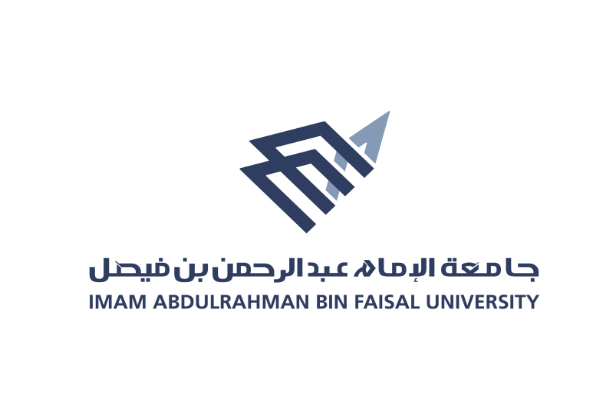 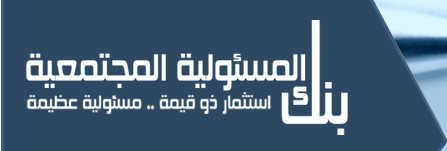 Annual Report 2019 - 2020World First Aid and Pulmonary Resuscitation DayThis day was activated in Weam Association, on the date 26 / 9 / 2019, and the number of participating students was 12 students, the number of beneficiaries was 30 persons, and it was led by several faculty members: Dr.Hind Al-Shennawy, Ms. Maram Al-WadaeiWorld Mental Health DayThis day was activated in - King Fahd University Hospital, Hope and Mental Health Complex, on the date 13/10/2019, and the number of participating students was 15 students, the number of beneficiaries was 50 persons, and it was led by a few faculty members from Psychological and mental health courseWorld Breast Cancer DayThis day was activated in the fourth high school in Al-Khobar, on the date 15/10/2019, and the number of participating students was 10 students, the number of beneficiaries was 100 persons, and it was led by a few faculty members: Dr. Sahar Metwally, Mrs. Hanan Buqarin, Mrs. Zainab Al-SabaWorld Osteoporosis DayThis day was activated in Private education schools in Khobar, on the date 15/10/2019, and the number of participating students was 11 students, the number of beneficiaries was 150 persons, and it was led by a few faculty members: Mrs. Rayana Al-Ghamdi, Mrs. Noura Al-NassarGlobal Handwashing DayThis day was activated in The fourth high school in Al-Khobar, on the date 22 /10/2019, and the number of participating students was a 15 students, the number of beneficiaries was 60 persons, and it was led by a number of faculty members: Dr. Wafaa El-DesoukiWorld Breast Cancer DayThis day was activated in Al-Forsan International Schools (Intermediate/Girls), on the date 28 /10/2019, and the number of participating students was 10 students, the number of beneficiaries was 100 persons, and it was led by a number of faculty members: Dr. Sahar Metwally, Mrs. Nora Al-Otaibi, Mrs. Kholoud Al-RashidiGlobal Handwashing DayThis day was activated in the third intermediate school in Dammam, on the date 29/11/2019, and the number of participating students was a 7 students, the number of beneficiaries was 50 persons, and it was led by a number of faculty members: Dr.Wafaa El-DesoukiWorld Diabetes DayThe diabetes day was activated in the third intermediate school in Dammam, on the date 17 / 11 / 2019, and the number of participating students was 12 students, the number of beneficiaries was 80 persons, and it was led by a number of faculty members: Dr. Wafaa El-Desouki, Ms. Nora Al-OtaibiPsychological support and education for mothers of children with special needs:sexual harassment       This day was activated in Derayah Center in Al-Khobar, on the date 2/12/2019, and the number of participating students was 20 students, the number of beneficiaries was 100 persons, and it was led by a number of faculty members: Dr. Wafaa El-DesoukiHow to deal with children with special needsThis day was activated in Gulf Girl Center, on the date 2/12/2019, and the number of participating students was 10 students, the number of beneficiaries was 100 persons, and it was led by a number of faculty members: Dr. Wafaa El-Desouki,Corona preventionThis day was activated in Private education schools on the date 25/2/2019, and the number of participating students was 5 students, the number of beneficiaries was 60 persons, and it was led by a number of faculty members: Mrs. Rayana Al-GhamdiMs. Maram Al-WadaeiMrs. Sarah Abdel-HayMrs.Hind Al-Otaibi